РЕШЕНИЕ  30.01.2018                                           п. Чкаловский                                                                   № 109Об утверждении ежегодного отчета  Главы   муниципального образования Чкаловский сельсовет за 2017 год о результатах деятельности 		Заслушав и обсудив отчет главы сельсовета о работе муниципального образования  Чкаловский сельсовет за 2017 год, Совет депутатов решил:	1. Утвердить отчет главы муниципального образования Чкаловский сельсовет Исайчева Сергея Александровича  о результатах деятельности за 2017 год с оценкой «удовлетворительно»  (отчет прилагается).	2. Настоящее решение вступает в силу со дня  подписания, подлежит официальному опубликованию.Заместитель председателя	         Л.Н.БалашоваСовета депутатов                                                                                                Приложение                                                                                                                к решению Совета депутатов                                                                                                                от  30.01.2018    №  109ОТЧЁТГлавы муниципального образования Чкаловский сельсовет о результатах деятельности за 2017 годВ соответствии с действующим Федеральным законодательством, Глава администрации муниципального образования ежегодно отчитываются перед Советом  депутатов и перед населением о проделанной работе.  Сегодня вашему вниманию представляется отчет о работе администрации за 2017 год. 1.Оценка социально-экономического положения:В собственности сельсовета находится муниципальное имущество: административное здание, сельский Дом культуры, клуб пос. Сосновка,  баня, водопроводы-3(три), индивидуальные жилые дома  и квартиры в многоквартирных жилых домах - 42 (сорок два).На территории сельсовета имеются организации и учреждения, которые не состоят на балансе сельсовета: МБОУ «Чкаловская средняя общеобразовательная школа», МДОУ «Чкаловский детский сад»,   «Чкаловская врачебная амбулатория», участок Асекеевского ЖКХ,  две аптеки,  магазины частных предпринимателей, один магазин Асекеевского потребительского общества (в пос. Сосновка), Чкаловское отделение связи, отделение сбербанка.  Несмотря на самостоятельность перечисленных организаций, сельсовет не снимает с себя ответственность за контроль и организацию работы данных учреждений и организаций.	Все объекты, расположенные на территории сельсовета,  отапливаются газом. За отчетный период перебоев с теплоснабжением не возникало, в течение всего отопительного сезона поддерживался установленный тепловой режим.На территории муниципального образования Чкаловский сельсовет имеется  три  водопровода, обеспечивающие водоснабжение населения. Обслуживание водопроводов производится  ИП Гарейшина Р.Н.2.Основные направления деятельности в отчетном периоде, достигнутые по ним результаты.Главным инструментом реализации полномочий  муниципального образования в части проведения социальной, финансовой политики является бюджет сельского поселения. Сельсовет имеет собственный бюджет, утверждаемый Советом депутатов.Разработку  проекта бюджета  осуществляет администрация сельсовета. Доходы бюджета формируются, главным образом, за счет безвозмездных поступлений регионального бюджета, доходов от уплаты  региональных и местных налогов.Основные направления деятельность и фактическое исполнение бюджета3. Информация об исполнительно-распорядительной деятельности администрации по вопросам местного значения, закрепленным за муниципальным образованием.Администрация сельсовета осуществляла  свою деятельность в соответствии с законодательными и нормативными актами Российской Федерации, Оренбургской области, решениями представительного органа, постановлениями и распоряжениями главы сельсовета, уставом и Положением об администрации сельсовета.  	Вся работа администрации сельсовета проводилась  на основе квартальных  планов, утверждаемых распоряжением главы сельсовета.Администрация сельсовета ежедневно работает, взаимодействуя как с населением, так со всеми сотрудниками отделов администрации района, решая многие очень важные вопросы. Поступило 472 входящих документа, отправлено адресатам 557 исходящих документа. Ответы на запросы, подготовка отчетов, постоянное взаимодействие с органами полиции, прокуратуры, осуществление выездов, работа комиссий, все это занимает наибольший объем рабочего времени. В 2017 году зарегистрировано и рассмотрено __ устных обращения граждан , __ письменных  заявлений  граждан. Все  поступающие устные и письменные    заявления регистрировались в журнале, где также делалась  отметка о результатах рассмотрения заявления. По устным заявлениям ведутся карточки личного приема граждан. Выдано справок – 1158. Помогали в решении вопросов, связанных с оформлением документов на оформление недвижимого имущества, приватизации муниципального жилья. 		За 2017 год главой сельсовета принято: 92 постановлений и 90 распоряжения по основной деятельностиВ  администрации сельсовета на контроле находятся семьи, имеющие  несовершеннолетних детей и имеющих задолженность по оплате за  коммунальные услуги, с ними проводится постоянная работа, направленная на ликвидацию образовавшейся задолженности.На территории сельсовета создана   жилищная  комиссия.  За 2017 год провели 9 заседаний  жилищной комиссии, где  было рассмотрено 7 заявлений о постановке на учет в качестве нуждающихся в улучшении жилищных условий и 2 заседания организационного характера по перерегистрации граждан стоящих на учете. Сняты с учета,  по причине улучшения жилищных условий,  4 семьи.		 Администрацией сельсовета ведется учет семей по категориям, данные учета регулярно представляются в  Комплексный Центр социального обслуживания населения, УСЗН, Отдел внутренних дел. В настоящее время на территории  сельсовета проживают: многодетных семей -33; неполных семей с детьми -42; семей с детьми – инвалидами  -7; семей социального риска – 8.К сожалению, на  территории сельсовета  не осталось  участников Великой Отечественной войны.   Вдов умерших участников войны проживает -9, тружеников тыла -19, которые не остаются без внимания местной администрации. Был организован  торжественный митинг, посвященный Дню Победы, подготовлены и вручены, вдовам  участников ВОВ, труженикам тыла - поздравительные открытки.Общественной инспекцией по делам несовершеннолетних, созданной при администрации Чкаловского сельсовета проведена следующая работа: совместно с  преподавателями Чкаловской средней школы  и участковым социальным работником проводились  рейды в неблагополучные семьи, опекунские семьи, многодетные семьи,  осуществлялся  контроль за воспитанием детей в малообеспеченных семьях. Администрацией сельсовета постоянно  оказывалась  помощь районному  отделу опеки и попечительства.	В целях пресечения и предупреждения совершения административных правонарушений администрацией муниципального образования  Чкаловский сельсовет регулярно проводятся разъяснительные беседы, памятки размещаются на сайте, информационных стендах. Проводятся рейды совместно с участковым Насыровым О.Г. в ходе которых выявляются лица незаконно занимающиеся продажей алкогольной продукции. Проводится профилактическая работа с лицами ранее судимыми  и освободившимися из мест лишения свободы. В течение года   проводилась  работа  по благоустройству  населенных пунктов, расположенных на территории  нашего муниципального  образования  Основными направлениями деятельности в области благоустройства  были:	1) Вывоз бытового мусора;	2) Определение мест выпаса домашних животных;	 3) Содержание  Обелиска в честь воинов,  погибших в годы Великой Отечественной  войны.  К  празднованию Дня Победы проводилась  покраска и ремонт обелиска. 4) Проводилась работа по скашиванию сорной растительности в населенном пункте в общественных местах, по уборке несанкционированных свалок, проводилась работа с населением по разъяснению правил благоустройства, содержанию придомовых территорий.Хотелось бы, чтобы жители проявили больше сознательности и инициативы по заключению договоров на вывоз мусора в этом году. Останавливаясь на санитарном порядке, я хочу добавить, что необходимо поддерживать порядок в личных хозяйствах, продолжать упорную борьбу с сорняками и сухой растительностью, как на территории поселения, так и за её пределами, соблюдать чистоту и порядок на всей территории поселения. 	Работниками  культуры постоянно проводились  мероприятия для детей и подростков. При Чкаловском СДК организованы кружки по интересам.  По выходным дням была организована  дискотека для молодежи, проводилась работа по организации отдыха школьников во время каникул.    Коллектив художественной самодеятельности Чкаловского СДК принимал активное участие  в районных  смотрах и конкурсных программах. Для жителей поселка были представлены концерты посвященные Дню пожилых людей, Новогоднее представление для взрослых, Новогоднее представление для детей, Новогоднее представление в школе для начальных классов, к женскому дню 8 марта, 9 мая, 23 февраля и др. Поставлены 2 спектакля для взрослых, 3 спектакля для детей, 3 кукольных спектакля. В Чкаловской библиотеке  неоднократно устраивались выставки работ народных земляков – умельцев.	Активно проводилась на территории сельсовета и спортивная работа. Спортивные команды пос. Чкаловский  постоянно принимали участие и неоднократно были призерами   районных, областных  зональных соревнований. На стадионе муниципального образования проводись спортивные соревнования районного масштаба: легкоатлетический кросс, футбол. Привлечение к спорту способствует снижению роста преступности и увеличению занятости среди молодежи и подростков. 	На территории сельсовета находится одна врачебная амбулатория  и один фельдшерско – акушерский пункт.  В 2017 году медицинскими работниками был полностью произведен комплекс профилактических и оздоровительных мероприятий в соответствии с разработанными и утвержденными планами.	В поселке Чкаловский имеется две аптеки, которые полностью обеспечивают  потребность населения в лекарственных препаратах.	Имеется отделение связи  и отделение сбербанка. Жалоб и претензий со стороны населения на работу данных структур не поступало. 	На территории сельсовета работают 10 магазинов, которые постоянно обеспечивают население промышленными, хозяйственными товарами, продуктами питания, пекарня, обеспечивающая ежедневную выпечку хлеба.Противопожарная безопасность.За 2017 год  на территории сельсовета произошло 3  пожара. В целях  недопущения пожаров на подведомственной территории  за последнее время  приняты следующие меры:	1) принят ряд нормативных правовых актов, направленных на предотвращение пожаров на подведомственной территории:	2) создана комиссия по предупреждению и ликвидации чрезвычайных ситуаций и обеспечению пожарной безопасности; 	3) проводилась постоянная  работа среди населения по пропаганде в области пожарной безопасности:     - рабочей группой, созданной при администрации сельсовета, осуществлялся подворный обход жителей с вручением памяток по пожарной безопасности, в многодетных семьях, в семьях социального риска установлены автономные дымовые извещатели, которые были приобретены на средства из бюджета поселения -   20 дымовых извещателей на 8000 руб		На территории сельсовета имеется один пожарный автомобиль. Регулярно проводится текущий ремонт автомобиля. Пожарные периодически  проходят обучение, организовано круглосуточное дежурство пожарных.	Администрация сельсовета работает в постоянном взаимодействии с участковым инспектором полиции. Совместно с участковым инспектором были проведены  комплексные  профилактические мероприятия по профилактике  административных правонарушений и  преступлений на территории муниципального образования.  В случае проведения на территории сельсовета массовых мероприятий, сведения о дате и месте проведения представлялись в  ОВД Асекеевского района. 	За 2016 год  зарегистрировано 8 преступлений (за 2015 год -7), нераскрытых преступлений нет. 5 преступлений совершены лицом, находящемся в состоянии алкогольного опьянения.В 2017 году со стороны администрации сельсовета будут приняты дополнительные меры по работе с населением,  будет проводиться разъяснительная работа  с целью предупреждения преступлений и административных правонарушений на территории сельсовета.Специалистами администрации сельсовета проводилась  разъяснительная работа по вопросам уплаты налогов.              Производился учет, подготовка документов  и контроль за работой граждан, направленных  на общественные работы Центром занятости населения (2 человек)  и направленных на обязательные работы уголовно – исправительной инспекцией (3 человека). Силами работников, направленных  Центром занятости населения,   проводилась работа по уборке территории  и борьбе с сорной растительностью. 	Работу, связанную  с осуществлением  мероприятий по мобилизационной подготовке муниципальных предприятий и учреждений, находящихся на территории сельсовета, осуществляет специалист по первичному воинскому учету граждан. Администрацией сельсовета решаются вопросы обеспечения транспортом для своевременной доставки граждан, подлежащих призыву, на сборный пункт. 	За  2017 год  было зарегистрировано   19 актов  гражданского состояния, из них: о рождении -3;  о смерти – 15,  о заключении брака -1. Сведения о фактах регистрации актов гражданского состояния регулярно представлялись в УСЗН, налоговую инспекцию, отделение Социального страхования, отделение Пенсионного фонда.За отчетный период по исполнению нотариальных действий было  оформлено и выдано гражданам: 95 документов.Проекты решений и постановлений муниципального образования Чкаловский сельсовет направляются в прокуратуру района. Обязательным условием эффективной работы администрации сельсовета является максимальная открытость её деятельности, достоверность и доступность информации. Информационным источником для изучения деятельности нашего муниципального образования является официальный сайт администрации , где размещаются нормативные документы и другая информация.За деятельностью администрации сельсовета ведется постоянный контроль различных надзорных органов. За прошедший год были проверки: Министерство юстиции, Государственной жилищной инспекцией, Министерством внутренних дел, 17 прокурорских проверок.4.  Организация деятельности представительного органа муниципального образования.  Совместно с администрацией сельсовета ведет свою работу Совет депутатов.    Совет депутатов сельсовета состоит из 12 депутатов, в настояшее время 10 (полномочия досрочно прекращены у депутата от избирательного округа № 3 Джога Олега Мироновича по его личному желанию и у депутата от избирательного округа № 2 Пименова Александра Сергеевича в связи со смертью)  Имеются постоянные комиссии: по социальной политике, по бюджетной политике.  Работа Совета депутатов  проводилась  по плану, утвержденному на текущий год на заседании Совета депутатов. 	  В рамках нормотворческой деятельности за отчетный период проведено 11    заседаний Совета депутатов, на которых  рассматривались и были приняты 29 решений, в том числе 6 нормативных правовых актов. Совет депутатов ставит вопросы перед главой администрации для дальнейшего их решения. Вопросы связаны в основном с благоустройством населенного пункта.5. Деятельность Главы муниципального образования по решению вопросов, поставленных перед главой Советом депутатов, достигнутые результаты.Перед Главой сельсовета  были поставлены следующие вопросы:Ремонт моста .Закончены работы  по ремонту моста. Наладить освещение по улице Полевая и Садовая.Исполнен энергосервисный контракт по установке энергосберегающего освещения по улицам поселка, провели уличный электропровод и подключили уличные фонари по улице Полевая и Садовая. Решением Совета депутатов приняты Правила благоустройства в новой редакции,  благодаря которым будем участвовать в  муниципальной программы «Формирование современной городской среды на территории муниципального образования Чкаловский сельсовет на 2018-2022 годы»По водоснабжению сделаны следующие работы:               – разработаны проекты ЗСО (затраты составили 107,2 тыс. руб.);              - разработано гидрогеологическое заключение (затраты составили 32,7 тыс. руб.)              - доделаны схемы водоснабженияДорожный ремонт по ул.Рабочая-1: ремонт моста и прилегающей к зданию администрации территории (затраты составили 99,7 тыс. руб.)Разработана Программа «Комплексного развития систем коммунальной инфраструктуры муниципального образования Чкаловский сельсовет Асекеевского района Оренбургской области на 2017 – 2033 годы.» (затраты составили 79,6 тыс. руб.)Продолжен ремонт СДК : отремонтирован фасад здания на сумму 325,6 тыс.рубДокументально оформлены в муниципальную собственность все земельные участки под автомобильными дорогами и водозаборными скважинами.В зимний период  стоит вопрос по очистке дорог от снега. Заключаются договора на специализированную технику по очистке дорог с  «Оренбургремдорстрой», КФХ Галимов, ООО ПСК «Альянс».	  Регулярно проводились  совещания с руководителями организаций и учреждений, расположенных на территории сельсовета. За  отчетный период  наиболее важными вопросами, обсуждаемыми в ходе проведенных совещаний были:  противопожарная безопасность, собираемость налогов, подготовка к районному празднику «Сабантуй» подготовка к  Дню Победы,  Дню пожилых людей, Дню инвалида, подготовка организаций и учреждений к работе в зимних условиях.6. Основные цели и направления деятельности на предстоящий период.	Несмотря на большой объем  проделанной работы,  основные задачи, которые   предстоит выполнить в ближайшее время   следующие: - необходимо активизировать работу правоохранительных органов по профилактике правонарушений на территории поселения; - продолжить работу по капитальному ремонту системы водоснабжения, по ремонту внутрипоселковых дорог; - заниматься вопросами уличного освещения;- продолжить работу по капитальному ремонту   Чкаловского сельского Дома культуры;-продолжить   работу по оформлению невостребованных земельных долей в муниципальную собственность,  по оформлению в собственность имущества, переданного муниципальному образованию Чкаловский сельсовет законами Оренбургской области.- постоянно проводить благоустройство населенных пунктов, проведение субботников по благоустройству территории, вырубку и очистку территорий кладбищ, содержание в надлежащем виде Обелиска в честь воинов,  погибших в годы Великой Отечественной  войны - при участии в программе «Формирование современной городской среды на территории муниципального образования Чкаловский сельсовет на 2018-2022 годы» планируется обустроить дворовые территории многоквартирных домов по ул.Нефтяников и обустроить парк п.ЧкаловскийТакже хочу поблагодарить за понимание и поддержку в решении насущных проблем и оказании помощи депутатов ,  высшее руководство в лице Главы администрации района Гатауллина Салавата Гумеровича,  всех сотрудников отделов администрации района. Пожелать всем здоровья и удачи.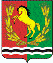 СОВЕТ ДЕПУТАТОВМУНИЦИПАЛЬНОГО ОБРАЗОВАНИЯ ЧКАЛОВСКИЙ СЕЛЬСОВЕТАСЕКЕЕВСКОГО РАЙОНА ОРЕНБУРГСКОЙ ОБЛАСТИтретьего созываПоказателиЕд.изм201620172018Демографические показателиЧисленность постоянного населениячел204219802000Численность родившихсячел161718Численность умершихчел322120Сельское хозяйствоПоголовье скота и птицы во всех категориях хозяйства- КРС - всегоголов14095110свиньиголов303185203овцыголов214170204птицаголов243014201450Малое предпринимательство Количество  субъектов  малого  предпринимательства – всего( количество/ среднесписочная  численность  работников)единиц/ человек16/4116/4118/52       В  том  числе: Крестьянские  (фермерские) хозяйстваединиц/ человек3/223/223/26 Розничная  торговляединиц/ человек13/2313/2315/26 Другие  виды  деятельности (пекарня, ) единиц/ человек2/61/142/16Развитие социальной сферы Количество  мест  в  общеобразовательных  учрежденияхединиц385385385 Число  обучающихся  в  общеобразовательных  учреждениях человек195198200 Количество  мест  в  дошкольных  учрежденияхединиц555555 Число  посещающих  дошкольные  учреждениячеловек727579 Количество  больничных   коек  единиц101010 Число посещений  амбулаторно- поликлинических  посещений  в  смену ( среднегодовое)Чел. В  смену433630Бюджет муниципального образования      Доходы  -  всеготыс. руб.6938,06978,07342,0  В  том  числе: Налоговые  доходытыс. руб.948,31776,62323,0    -  земельный  налогтыс. руб.855,5884,01187,0   - налог  на  имущество  физических  лицтыс. руб.80,690,087,0 - единый с/х. налогтыс. руб.4,19,75,0  -  НДФЛтыс. руб.637,9792,31044,0  -  прочиетыс. руб.  Неналоговые   доходытыс. руб.539,7537,1622,0     - госпошлинатыс. руб.28,926,630,0   -  прочиетыс. руб.510,8510,5592,0       Расходы  -  всеготыс. руб.7815,27526,47342,0Наименование расходовФактически исполнено,тыс. руб.2016г.          2017г          2018гФактически исполнено,тыс. руб.2016г.          2017г          2018гФактически исполнено,тыс. руб.2016г.          2017г          2018гБлагоустройство: уличное освещение, содержание дорог,  в том числе оформили все дороги( за кадастровые работы по зем.участкам и сооружениям)378,9668105,086,412051232Прочие расходы по благоустройству селаВ том числе:Услуги транспортаКонтейнеры для ТБОКорректировка правил благоустройстваПрочие:  обкашивание сорной растительности, объявления в средства массовой информации, фитосанитарное обследование сорной растительности, гранулы для собак236.035--149,3384,1404045,2115,233,120,0219,540150,0Расходы на систему водоснабжения (сметная документация, приобретение насосов, электро-монтажные работы)Разработка схем водоснабжения и водоотведенияКадастровые работы по оформлению (водозаборная скважина)23623,027,0308,1230Пожарная безопасностьГСМПротивопожарные мероприятия (приобретение дымовых извещателей)716,88,0650,9658800,065Содержание СДК,из них ремонт огнезащитная обработка кровли 2017,0426,047,01765,4325,62451,0400Библиотека500,5530603,2ЗАГС1210,77,1Воинский учет140,3130,2148,2 Спорт74,264,874,3